Município, dataEstimada cidadã, estimado cidadão,Há algum tema que seja importante para si? Quer iniciar uma mudança e fazer ouvir a sua voz? A sua opinião conta nas próximas eleições municipais de 11 de Junho de 2023. Se não estiver inscrito nas listas eleitorais, pode inscrever-se no gabinete administrativo do seu município ou online em www.guichet.lu. Pode fazer parte de uma sociedade activa e comprometida: jovens e idosos, recém-chegados e locais, não-luxemburgueses e luxemburgueses. A nova lei eleitoral permite a todos os não-luxemburgueses inscreverem-se agora!Ao participar nas eleições municipais, está a defender-se a si próprio, à sua família e a convivência entre todos os cidadãos do município.Se já está inscrito, então partilhe a sua experiência com outros residentes não-luxemburgueses e sensibilize-os para o assunto e a importância da participação política. Decida o futuro do seu município. Vemo-nos no dia 11 de Junho de 2023! Mais informações sobre a inscrição para não-luxemburgueses e as eleições gerais estão disponíveis em www.eupossovotar.lu. Conselho municipal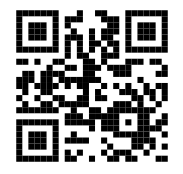 Aqui posso inscrever-me
nos cadernos eleitorais :